                                                                ДЕНЬ  ЗАЩИТЫ   ДЕТЕЙ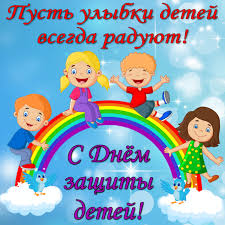 
Наш праздник уже начинаетсяИ мы отправляемся в путьС собою друзей замечательныхВ дорогу ты взять не забудь!Мы будем здесь петь, танцевать, веселитьсяА может действительно чудо случится.Давайте же праздник скорей начинатьПора нам друзей принимать!  В гостях  у ребят клоун Смешинкин и Веселинкин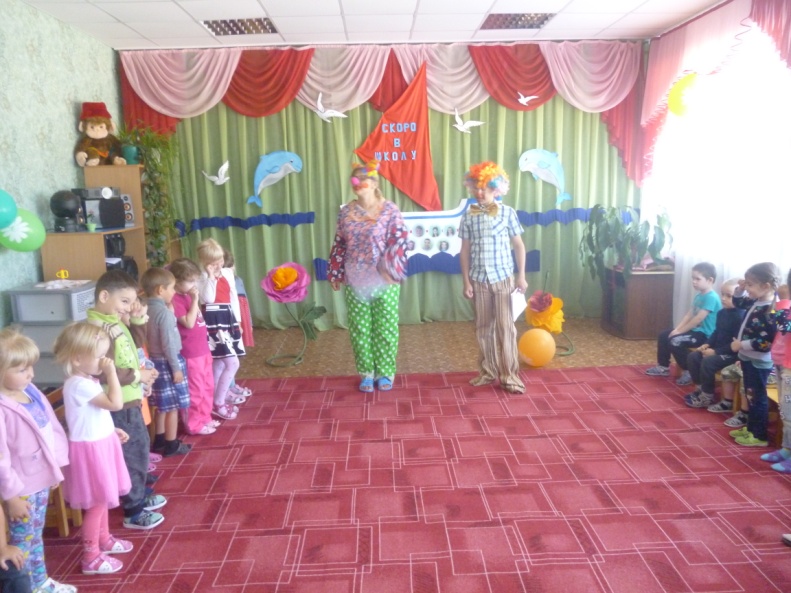 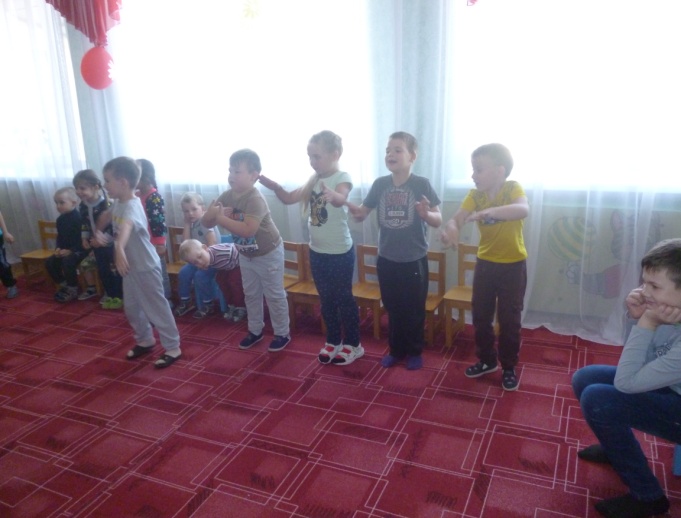 Веселая зарядка 
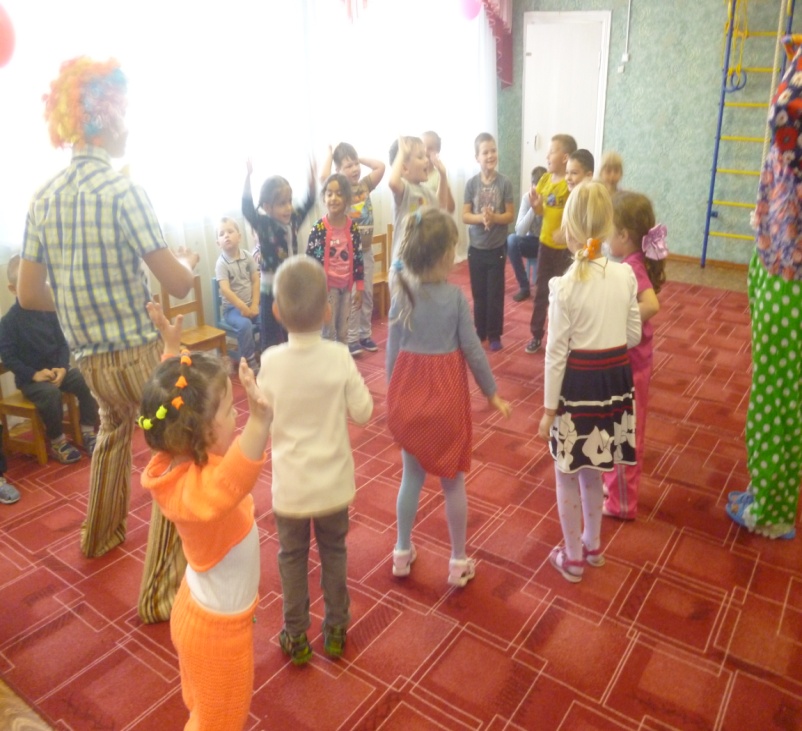 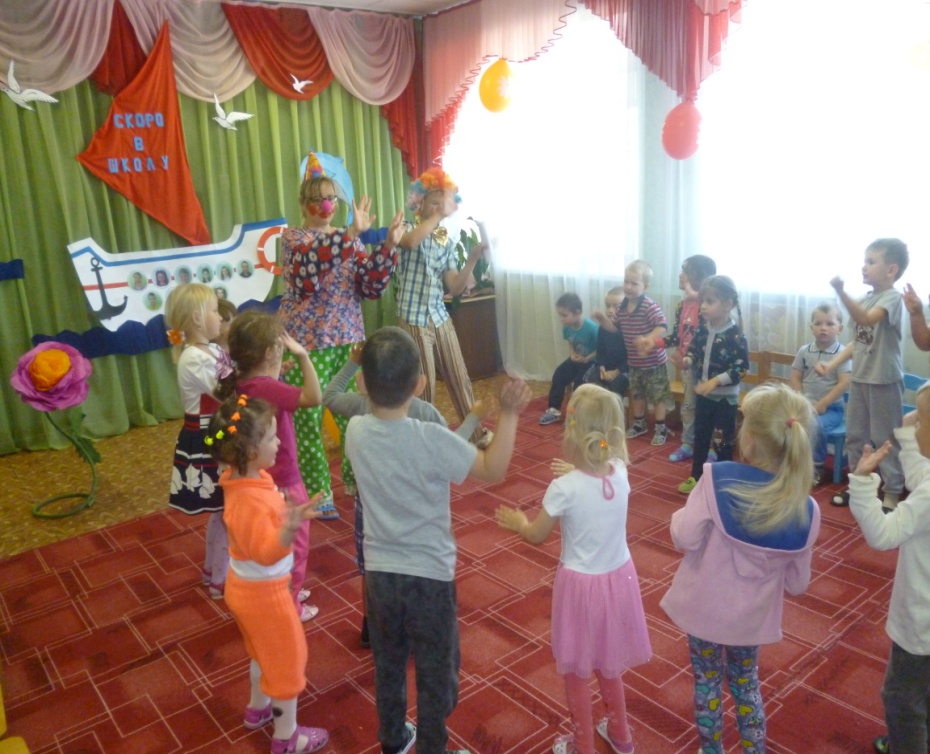 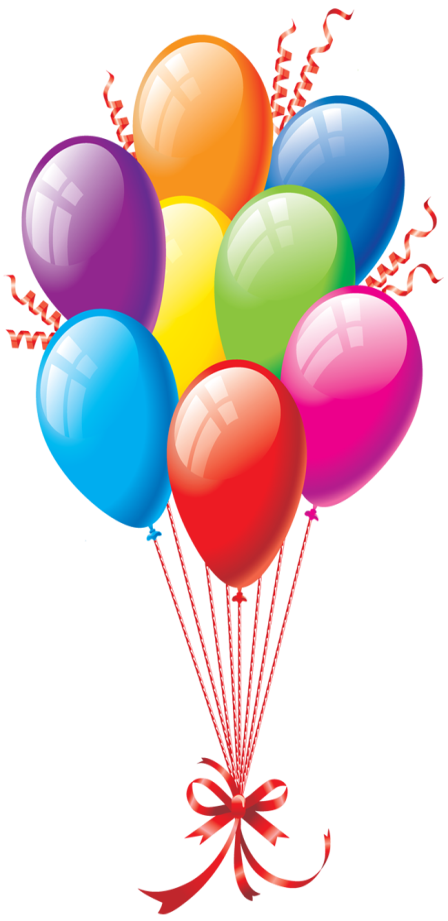 Поздравляем в этот праздник —
День защиты для детей.
Пусть для всех он будет разным —
Чуть светлее, чуть добрей.
Пусть сбываются желания,
Исполняются мечты.
Светлые воспоминания
Наполняют детства дни!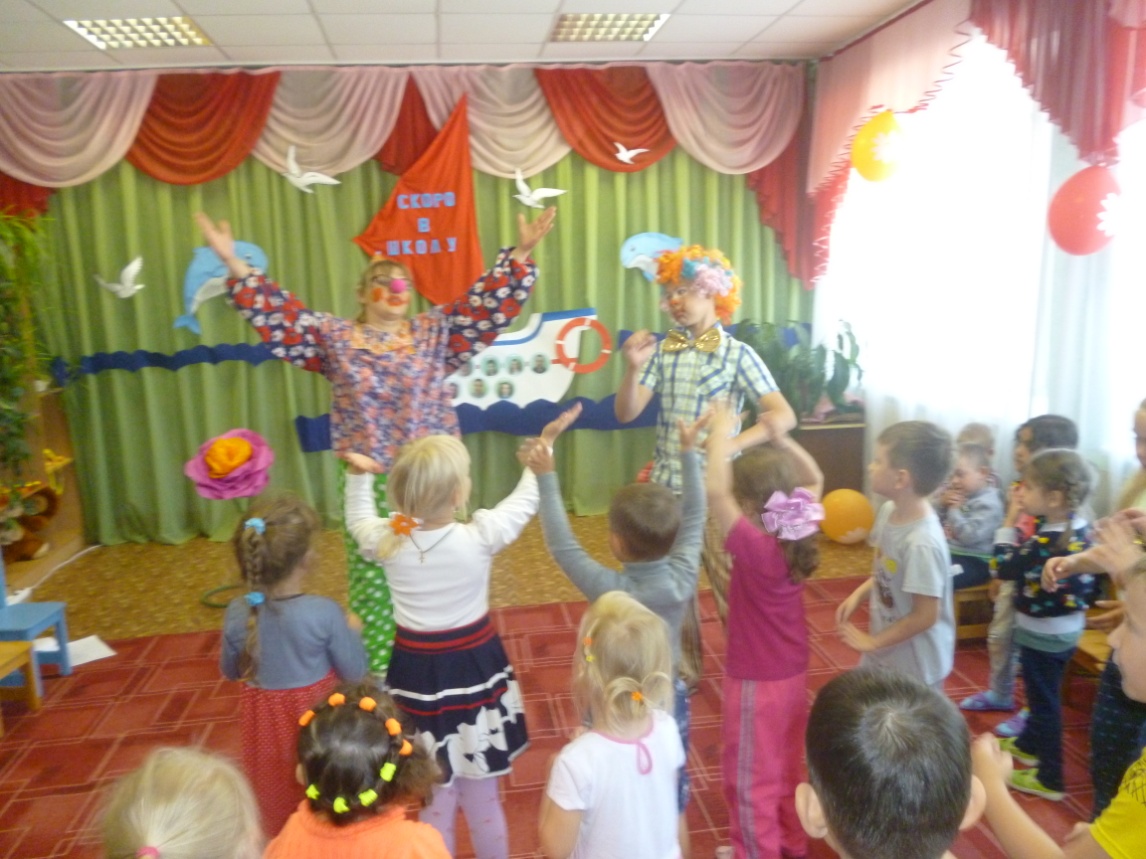 : Что такое лето?Дети:– Это много света,
– Это поле, это лес,
– Это тысяча чудес!
– Это быстрая река,
– Это в небе облака,
– Это яркие цветы,
– Это дружба: Я и Ты!
– Это в мире сто дорог
Для ребячьих ног!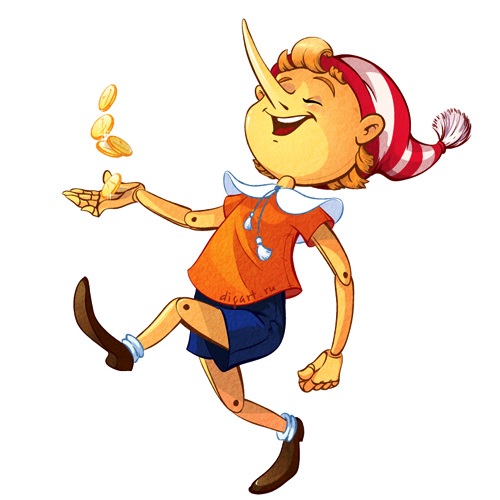 